Конспект ООД по аппликации во второй младшей группе «Снегирь»Интеграция образовательных областей: «Познавательное развитие», «Художественно эстетическое развитие», «Развитие речи», «Физическое развитие».Образовательные задачи: учить детей передавать в аппликации образ снегиряиз готовых геометрических шаблонов;закрепить умение аккуратного пользования клеем;Развивающие задачи: развивать у детей творческие способности, чувство прекрасное, умение понимать и ценить красоту окружающего мира.Воспитательные задачи:воспитывать любовь и заботливое отношение к птицам.Оборудование: шаблоны из цветной бумаги: красный треугольник (лапка), красный круг (грудка), чёрный полукруг- 2 шт. (спинка и голова), чёрный треугольник (хвост), маленький красный треугольник (клюв); клей, салфетки. Предварительная работа: рассказ педагога о зимующих птицах, наблюдение за птицами на прогулке, рассматривание наглядного материала «Зимующие птицы», рисование зимующих птиц.Организация деятельности1. Педагог предлагает детям отгадать загадки, найти картинки-ответы и объяснить, почему их ответ правильный.Красногрудый, чернокрылый,Любит зернышки клевать,С первым снегом на рябинеОн появится опять. (Снегирь)2. Рассматривание и обследование объекта.Дети рассматривают картинку с изображение снегиря. Уточнить у детей форму и части тела.Давайте сначала разберем, что есть у птиц. (Ответы детей)
Ребятки, что есть на голове? (глаза, клюв). Зачем они ему нужны? Дети: Кушать, клевать зернышки.Дети: Глазки, чтобы смотреть, клювик - кушать, клевать зернышки. Из каких геометрических форм будете делать клюв и глаза снегиря?
А что помогает снегирю летать? (хвост и крылья). Крылья у него какого цвета? (черного). А хвост? (чёрного). Брюшко какого цвета и какой формы? (красного, круглого). Лапки – красный треугольник.3. Педагог объясняет, как выполнить аппликацию. Дети сначала составляют изображение снегиря на столе.4. Физкультминутка «Снегири»Вот на ветках посмотри (Руками хлопают себя по бокам)В красных майках снегири. (Показывают грудки)Распустили перышки. (Руки слегка в стороны)Греются на солнышке. (Шевелят пальчиками)Головой вертят, вертят. (Повороты головой вправо, влево)Улететь они хотят. (Бегут по кругу, взмахивая руками)Кыш! Кыш! Улетели!4. Продуктивная деятельность.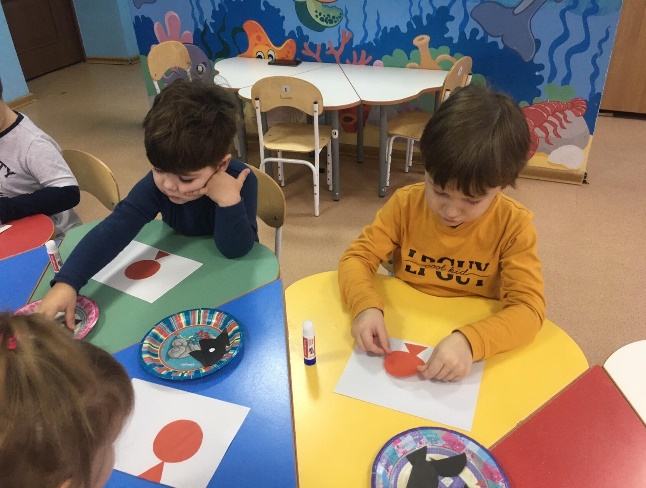 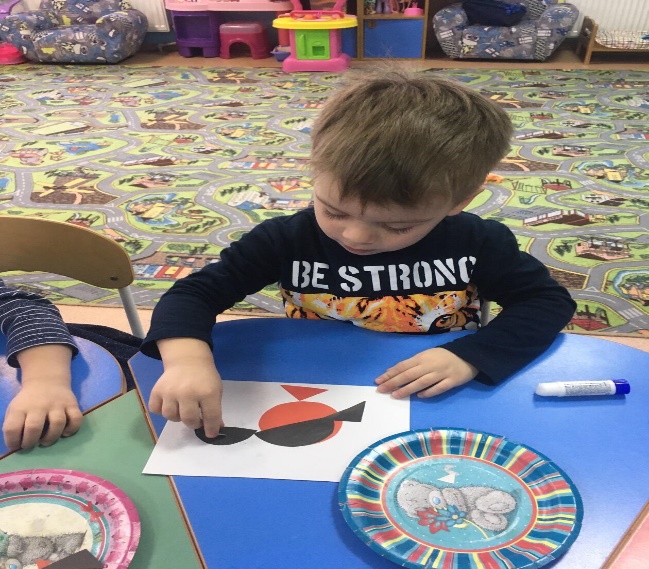 Дети выполняют аппликацию. В случае затруднения воспитатель помогает детям.Дети оценивают свою работу и работу товарищей, называют птицу, которую изобразили.Итог. Молодцы, какие красивые снегири у нас получились.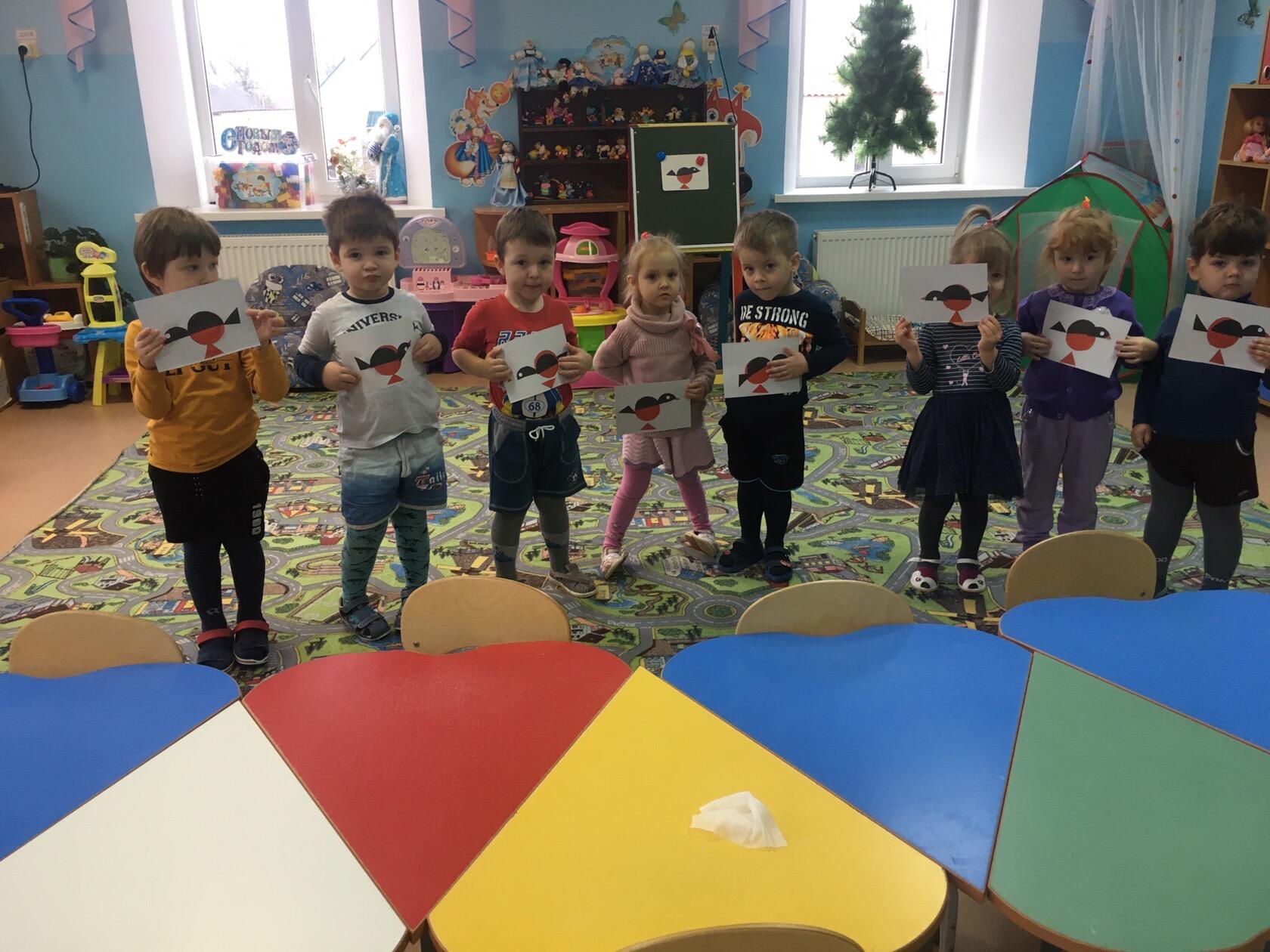 